YEARLY DHAT UPDATE MEETING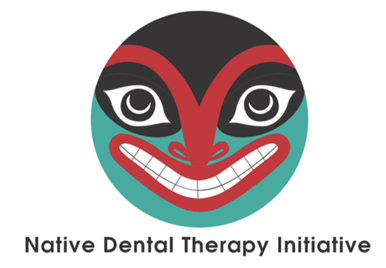 Native Dental Therapy Initiative (NDTI)    Dental Health Aide Therapist (DHAT)August 20-21, 2018   The Tulalip Resort and Casino, Tulalip, WAAgenda-At-A-Glance
Monday 8/20:      	12:00 pm – 1:00 pm		Lunch Provided by NDTI1:00 pm – 5:00 pm		General SessionTuesday 8/21:     	8:00 am – 9:00 am		Breakfast Provided by NDTI                              	8:30 am – 12 pm 		General Session 			12:00 pm – 5:00 pm 		2018 Portland Area Dental Meeting Northwest Tribal Dental Support Center (ends 8/23) Please send your registration form via email to Tanya Firemoon, NPAIHB by July 22, 2018.  NameJob TitleOrganization/ClinicAddress, City, State, ZipEmailPhoneDo you want to register more attendees?NameJob TitleDo you want to register more attendees?NameJob TitleDo you want to register more attendees?NameJob TitleDo you want to register more attendees?NameJob TitleDo you want to register more attendees?NameJob TitleClick BelowClick BelowClick BelowYesNoI will be attending the 2018 Portland Area Dental Meeting, Sponsored by the Northwest Tribal Dental Support Center. Not mandatory, but encouraged for your new dental team members. Meeting Location and Host Hotel:The Tulalip Resort and Casino10200 Quil Ceda Boulevard, Tulalip, WA 98271https://www.tulalipresortcasino.com/ Reservations: call 866-716-7162; orClick here for online reservationsMention Group code: LAH5448 for group room rate of $149/night plus tax by July 22. 72-hour cancellation policy.